Supplementary MaterialSupplementary Figures and TablesFigure S1. Subcellular localization of the MdSINA2 protein. Recombinant plasmid 35S::GFP-MdSINA2 and control 35S: :GFP was transiently expressed in the epidermal cells of N. benthamiana leaves. Scale bar, 10 μm.Figure S2. Figure S2. MdSINA2 transgenic materials were identified. (A) MdSINA2-OX calli was verified by mobility of dNA in gel electrophoresis. The recombinant plasmid of PRI-MdSINA2 was used as a positive control. (B) MdSINA2-OX calli was verified by Western blotting. The protein extract of WT calli was used as a negative control. (C) MdSINA2-OX Arabidopsis was verified by mobility of dNA in gel electrophoresis. (D) DNA sequencing proved the successful acquisition of MdSINA2C74S transgenic calli.Table S1. Primer sequences used in qRT-PCR analysis.Table S2. Primer sequences used in Y2H assay.Figure S1. Subcellular localization of the MdSINA2 protein. Recombinant plasmid 35S::GFP-MdSINA2 and control 35S::GFP was transiently expressed in the epidermal cells of N. benthamiana leaves. Scale bar, 10 μm.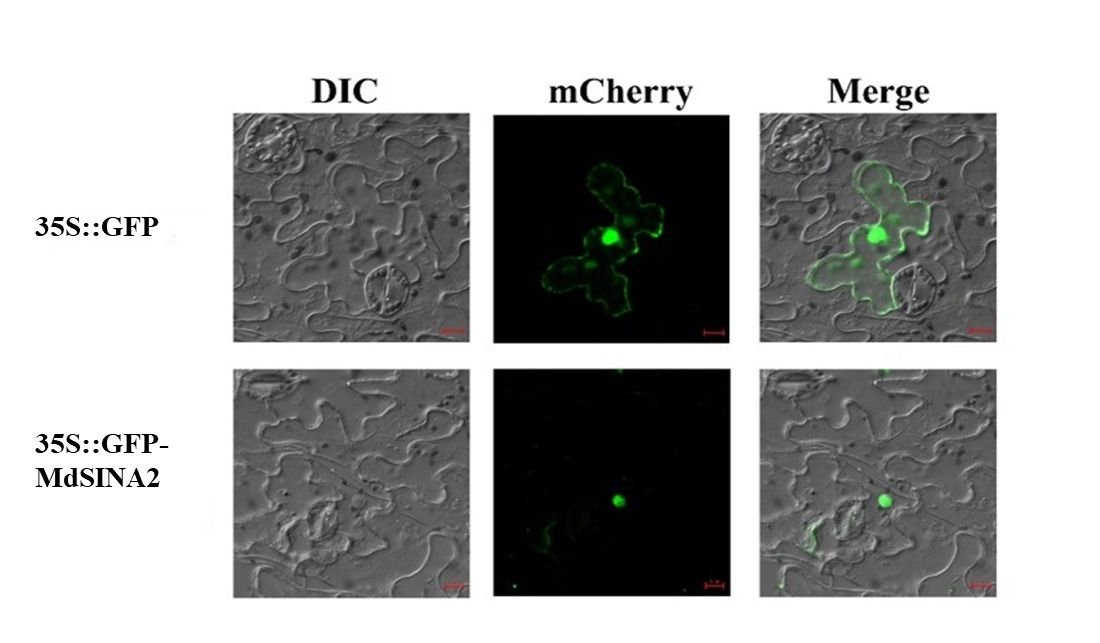 Figure S2. MdSINA2 transgenic materials were identified. (A) MdSINA2-OX calli was verified by mobility of DNA in gel electrophoresis. The recombinant plasmid of PRI-MdSINA2 was used as a positive control. (B) MdSINA2-OX calli was verified by Western blotting. The protein extract of WT calli was used as a negative control. (C) MdSINA2-OX Arabidopsis was verified by mobility of DNA in gel electrophoresis. (D) DNA sequencing proved the successful acquisition of MdSINA2C73S  transgenic call.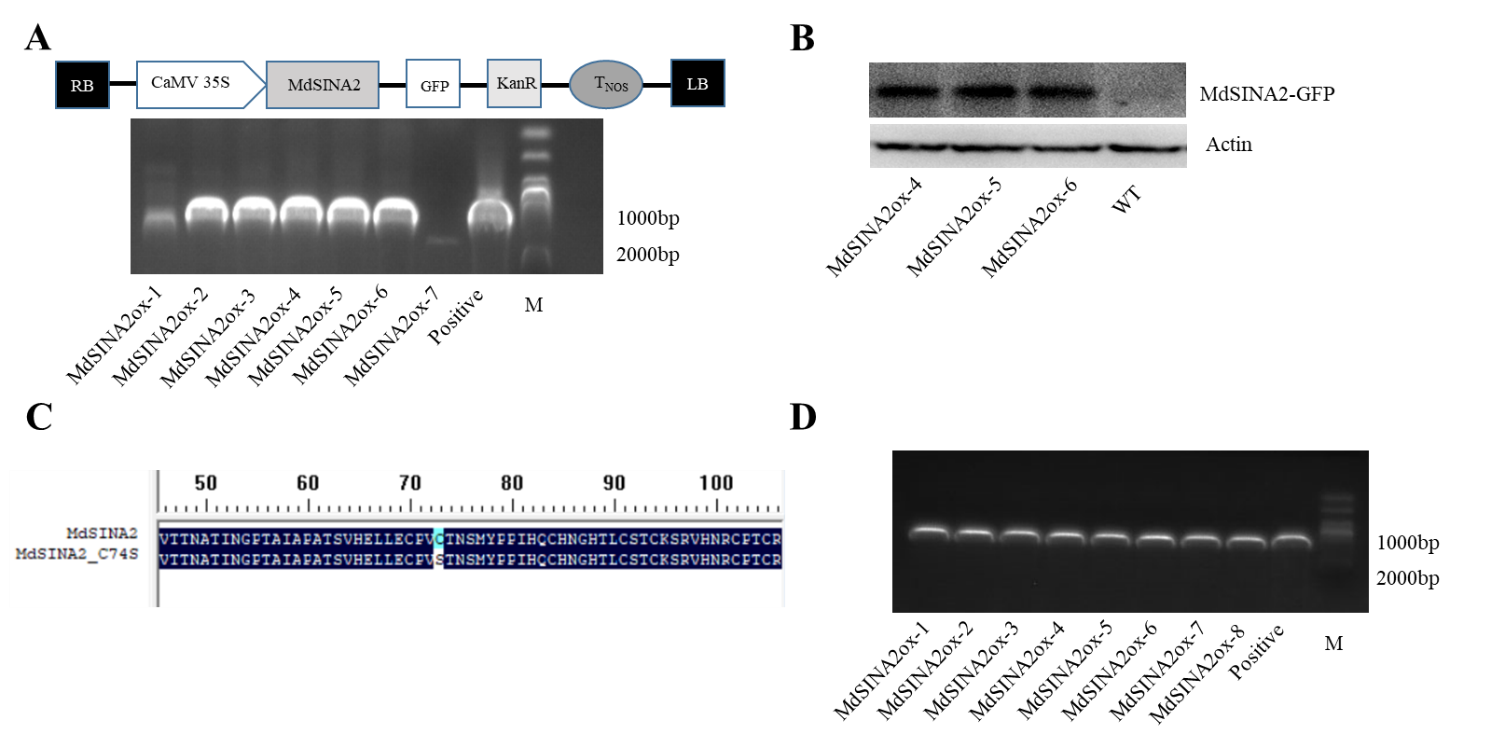 Table S1. Primer sequences used in qRT-PCR analysis.Table S2. Primer sequences used in Y2H assay.Primer namesequence (5’ to 3’)MdSINA1-FMdSINA1-RMdSINA2-FMdSINA2-RMdSINA3-FMdSINA3-RMdSINA4-FMdSINA4-RMdSINA5-FMdSINA5-RMdSINA6-FMdSINA6-RMdSINA7-FMdSINA7-RMdSINA8-FMdSINA8-RMdSINA9-FMdSINA9-RMdSINA10-FMdSINA10-RMdSINA11-FMdSINA11-RATAATCGGTGCCCAACGTGTCTGAGCACCCAAGAGAGCAACCTTTCCTGGTTGCCCATCTTGTTAGCATCCATGTGGCGTAACTGCCCCTATGCTGGTTCTGAAAGTGCTGCCATTGTGCATGGGTGACGATGATGAGGCTGACTGTCACGGACCTTTCGTCGAGAAAAACTCGGCGACAGGATCTCCATGCACCCCAAATGCCCTGTGTGCTTAAATGCTGAACCCTTGGTTTGCAACCATGGCCGAAAGCTGATTTGGGAAGAAAAGCGCCATGTTGCAGCATGAATCGGTGTGCAACTGAATGTGCATCCTGTGTGCTTGGCCGTCAGTTTTGCTTGTGCTTCGCCTCATCATCATCTGCACTTTGAGGCTTTCCAGTTACGGCCATTTGCACCAACTTTGCACTTTGAGGCCTTCCTTACGGCCATTTGCACCAACPrimer namesequence (5’ to 3’)MdSINA1-FMdSINA1-RMdSINA2-FMdSINA2-RMdSINA3-FMdSINA3-RMdSINA4-FMdSINA4-RMdSINA5-FMdSINA5-RMdSINA6-FMdSINA6-RMdSINA7-FMdSINA7-RMdSINA8-FMdSINA8-RMdSINA9-FMdSINA9-RMdSINA10-FMdSINA10-RMdSINA11-FMdSINA11-RATGGAATCAGACATCATTGAAAGTCTAACCGCAATCGTACGCATTACTTCATGGACTTGGAAAGCATCGAGTGCTACACAGGTTTGGTATGCACATGGCATCTAGTAGTCCATTTTTTGACTGTTCCTTCCATATCCTTCCGGATGTCTCCTGGAGGTCGCTTCTTGTGTTCTTTCCATATACGTCCGATGGAGGAGGACTGTTTTGTTGATAGGCACTGTTGTCCTTCCAAATCATGGCATCCAGTAGTCCATTTTTTGCTGTTCCTTCCATATCCTTCCGGATGGAATCAGACATCATTGAAAGTTGCTACAGAGAGGTATGCAGGTCATGGACTTGGAAAGCATCGAGTGTGCTACACAGGTTTGCTATGCAATGTCTCCTGGAGGTCGCTTCTGGTGTTCTTTCCATATACGGCCGATGGCAATCACAAAGTCAGAGACATTCTTCTTTCCATATACGGCCAGATGGCAATCGCTAAGTCGGATTCTTCTTTCCATATACGGCCAG